Nα προσδιοριστεί ο χρόνος διήθησης με επιφανειακές μεθόδους άρδευσης εδάφους με ομάδα διηθητικότητας 6 κατά scs, καθαρής δόσης άρδευσης dn = 75  mm.Aπάντηση: (min)Όπου Ι=dn (επιφανειακές μέθοδοι άρδευσηςΠροσοχή στις μονάδες(ένταση)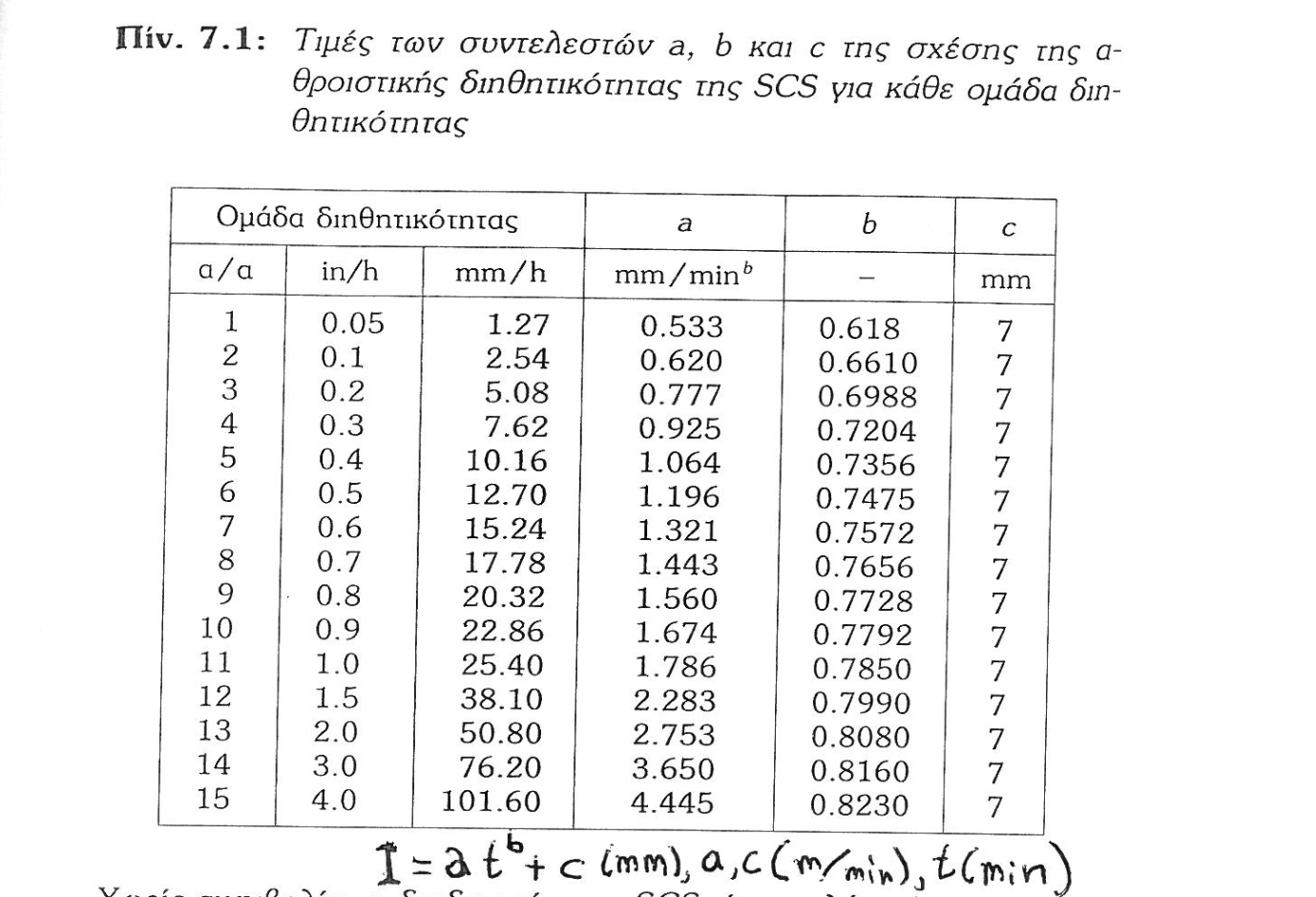 